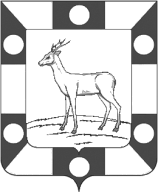 АДМИНИСТРАЦИЯ ГОРОДСКОГО ПОСЕЛЕНИЯ ПЕТРА ДУБРАВА 
МУНИЦИПАЛЬНОГО РАЙОНА ВОЛЖСКИЙ САМАРСКОЙ ОБЛАСТИПОСТАНОВЛЕНИЕ от  09.06.2021  №  126                                               О создании межведомственной комиссии по признанию помещения жилым помещением, жилого помещения непригодным для проживания, многоквартирного дома аварийным и подлежащим сносу или реконструкции, садового дома жилым домом и жилого дома садовым домом         Руководствуясь Федеральным законом от 06.10.2003 № 131-ФЗ «Об    общих принципах организации местного самоуправления в Российской         Федерации», Постановлением Правительства Российской Федерации от 28.01.2006 г. № 47 «Об утверждении Положения о признании помещения жилым помещением, жилого помещения непригодным для проживания, многоквартирного дома аварийным и подлежащим сносу или реконструкции, садового дома жилым домом и жилого дома садовым домом» (с изменениями и дополнениями), Администрация городского поселения Петра Дубрава муниципального района Волжский Самарской области ПОСТАНОВЛЯЕТ:1.Создать  межведомственную комиссию по признанию помещения жилым помещением, жилого помещения непригодным для проживания, многоквартирного дома аварийным и подлежащим сносу или реконструкции, садового дома жилым домом и жилого дома садовым домом в следующем составе:Специалист Управление архитектуры и            -градостроительства Администрации муниципального  района Волжский Самарской области(по согласованию)Специалист инспекции по охране окружающей среды Администрации муниципального района Волжский Самарской области(по согласованию)Специалист Управления градостроительстваи жилищно-коммунального хозяйстваАдминистрации Волжского района Самарской области(по согласованию)Специалист экспертной организации                     -(по согласованию)2. Настоящее постановление вступает в силу со дня  его подписания.3.Разместить настоящее постановление на официальном сайте Администрации поселения в сети «Интернет», а также опубликовать в  печатном издании г.п. Петра Дубрава «Голос Дубравы».4. Контроль за исполнением настоящего постановления возложить на заместителя Главы поселения Чернышова Г.В..Глава городского поселения Петра Дубрава                                                                В.А.Крашенинников                                   Чернышов  226-16-15Крашенинников В.А.                      Чернышов Г.В.               Майорова К.С.Члены комиссии:Бибаев В.Ф.                  Агафонов И.В.Специалист Государственной жилищной инспекции по Самарской области(по согласованию)Специалист Управления Роспотребнадзора по Самарской области(по согласованию)Специалист ГУ МЧС России по Самарской области(по согласованию)Специалист ФКПУ Ростехинвентаризация – Федеральное БТИ (по согласованию)Специалист Управления Росреестра по Самарской области (по согласованию)– глава городского поселения Петра Дубрава, председатель комиссии.   –заместитель Главы поселения,заместитель председателя комиссии.–   инспектор, БУ «Петра-Дубравское», секретарь комиссии- директор БУ «Петра-Дубравское»- директор МУП «Петра Дубрава»---